от  28 февраля  2022 г.	                                  № 4а                                      с. ОбильноеО рабочей группе  по проведению онлайн голосования по выбору дизайн – проекта общественной территории с. Обильного             В соответствии  с Федеральным законом от 06.10.2003 № 131-ФЗ «Об общих принципах организации местного самоуправления в Российской Федерации», в целях проведения онлайн голосования по выбору дизайн – проекта общественной территории с. Обильного, подлежащей благоустройству в 2023 году, посредством сети «Интернет», в рамках реализации муниципальной программы «Формирование  комфортной городской среды на территории Обильненского сельского муниципального образования Республики Калмыкия на 2018 – 2024 г.г. », руководствуясь Уставом Обильненского сельского муниципального образования Республики Калмыкия:Создать Рабочую группу по проведению онлайн  голосования по выбору дизайн – проекта общественной территории села Обильного (далее – Рабочая группа), подлежащих  благоустройству в 2023 году, посредством сети «Интернет» в рамках реализации муниципальной программы «Формирование  комфортной городской среды на территории Обильненского сельского муниципального образования Республики Калмыкия на 2018 – 2024 г.г. », в следующем составе:- Сергеев Вадим Николаевич -  Глава Обильненского сельского муниципального образования Республики Калмыкия, председатель Рабочей группы;- Воронцова Вера Михайловна - ведущий специалист администрации Обильненского сельского муниципального образования Республики Калмыкия,  секретарь Рабочей группы;- Емельянов Владимир Семенович – председатель Собрания депутатов Обильненского сельского муниципального образования Республики Калмыкия;- Банаева Инна Шотавна – директор МКУ «Обильненский сельский Дом культуры» Обильненского сельского муниципального образования Республики Калмыкия;- Воробьева Вера Михайловна – главный специалист отдела архитектуры, градостроительства, ЖК и дорожного хозяйства администрации Сарпинского районного муниципального образования Республики Калмыкия (по согласованию).Настоящее распоряжение вступает в силу со дня его подписания и подлежит официальному опубликованию и размещению на официальном сайте администрации Обильненского сельского муниципального образования Республики Калмыкия в информационно – телекоммуникационной сети «Интернет».Контроль над исполнением настоящего распоряжения оставляю за собой.Глава  Обильненского сельского муниципального образования Республики Калмыкия                                                                  В.Н. СергеевРАСПОРЯЖЕНИЕ ГЛАВЫ  АДМИНИСТРАЦИИ ОБИЛЬНЕНСКОГО СЕЛЬСКОГО МУНИЦИПАЛЬНОГО ОБРАЗОВАНИЯ РЕСПУБЛИКИ  КАЛМЫКИЯ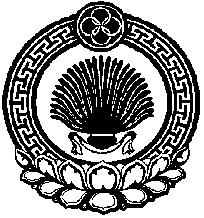 ХАЛЬМГ ТАНhЧИН                             ОБИЛЬН СЕЛƏНƏ                     МУНИЦИПАЛЬН БYРДƏЦИН АДМИНИСТРАЦИН ТОЛhАЧИН ТОГТАВР